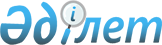 Успен аудандық мәслихатының 2021 жылғы 29 желтоқсандағы № 69/12 "2022-2024 жылдарға арналған Успен ауданының ауылдық округтерінің бюджеттері туралы" шешіміне өзгерістер енгізу туралыПавлодар облысы Успен аудандық мәслихатының 2022 жылғы 23 желтоқсандағы № 151/25 шешімі
      Успен аудандық мәслихаты ШЕШТІ:
      1. Успен аудандық мәслихатының 2021 жылғы 29 желтоқсандағы № 69/12 "2022-2024 жылдарға арналған Успен ауданының ауылдық округтерінің бюджеттері туралы" шешіміне келесі өзгерістер енгізілсін: 
      1) көрсетілген шешімнің 1-тармағы жаңа редакцияда жазылсын:
       "1. 2022-2024 жылдарға арналған Успен ауылдық округінің бюджеті тиісінше 1, 2 және 3-қосымшаларға сәйкес, соның ішінде 2022 жылға келесі көлемдерде бекітілсін:
      1) кірістер – 171 048 мың теңге, соның ішінде:
      салықтық түсімдер – 17 746 мың теңге;
      салықтық емес түсімдер – 168 мың теңге;
      трансферттер түсімі – 153 134 мың теңге;
      2) шығындар – 173 136 мың теңге;
      3) таза бюджеттік кредиттеу – нөлге тең;
      4) қаржы активтерімен операциялар бойынша сальдо – нөлге тең;
      5) бюджет тапшылығы (профициті) – -2 088 мың теңге;
      6) бюджет тапшылығын қаржыландыру (профицитін пайдалану) – 2 088 мың теңге.";
      2) көрсетілген шешімнің 2-тармағы жаңа редакцияда жазылсын:
       "2. 2022-2024 жылдарға арналған Равнополь ауылдық округінің бюджеті тиісінше 4, 5 және 6-қосымшаларға сәйкес, соның ішінде 2022 жылға келесі көлемдерде бекітілсін:
      1) кірістер – 47 902 мың теңге, соның ішінде:
      салықтық түсімдер – 4 348 мың теңге;
      салықтық емес түсімдер – 196 мың теңге;
      негізгі капиталды сатудан түсетін түсімдер – 105 мың теңге;
      трансферттер түсімі – 43 253 мың теңге;
      2) шығындар – 49 837 мың теңге;
      3) таза бюджеттік кредиттеу – нөлге тең;
      4) қаржы активтерімен операциялар бойынша сальдо – нөлге тең;
      5) бюджет тапшылығы (профициті) – -1 935 мың теңге;
      6) бюджет тапшылығын қаржыландыру (профицитін пайдалану) – 1 935 мың теңге.";
      3) көрсетілген шешімнің 3-тармағы жаңа редакцияда жазылсын:
       "3. 2022-2024 жылдарға арналған Ольгин ауылдық округінің бюджеті тиісінше 7, 8 және 9-қосымшаларға сәйкес, соның ішінде 2022 жылға келесі көлемдерде бекітілсін:
      1) кірістер – 62 722 мың теңге, соның ішінде:
      салықтық түсімдер – 11 173 мың теңге;
      негізгі капиталды сатудан түсетін түсімдер – 493 мың теңге;
      трансферттер түсімі – 51 056 мың теңге;
      2) шығындар – 62 976 мың теңге;
      3) таза бюджеттік кредиттеу – нөлге тең;
      4) қаржы активтерімен операциялар бойынша сальдо – нөлге тең;
      5) бюджет тапшылығы (профициті) – -254 мың теңге;
      6) бюджет тапшылығын қаржыландыру (профицитін пайдалану) – 254 мың теңге.";
      4) көрсетілген шешімнің 4-тармағы жаңа редакцияда жазылсын:
       "4. 2022-2024 жылдарға арналған Новопокров ауылдық округінің бюджеті тиісінше 10, 11 және 12-қосымшаларға сәйкес, соның ішінде 2022 жылға келесі көлемдерде бекітілсін:
      1) кірістер – 46 497 мың теңге, соның ішінде:
      салықтық түсімдер – 5 428 мың теңге;
      негізгі капиталды сатудан түсетін түсімдер – 733 мың теңге;
      трансферттер түсімі – 40 336 мың теңге;
      2) шығындар – 47 100 мың теңге;
      3) таза бюджеттік кредиттеу – нөлге тең;
      4) қаржы активтерімен операциялар бойынша сальдо – нөлге тең;
      5) бюджет тапшылығы (профициті) – -603 мың теңге;
      6) бюджет тапшылығын қаржыландыру (профицитін пайдалану) – 603 мың теңге.";
      5) көрсетілген шешімнің 5-тармағы жаңа редакцияда жазылсын:
       "5. 2022-2024 жылдарға арналған Лозов ауылдық округінің бюджеті тиісінше 13, 14 және 15-қосымшаларға сәйкес, соның ішінде 2022 жылға келесі көлемдерде бекітілсін:
      1) кірістер – 248 275 мың теңге, соның ішінде:
      салықтық түсімдер – 3 624 мың теңге;
      салықтық емес түсімдер – 162 мың теңге;
      негізгі капиталды сатудан түсетін түсімдер – 921 мың теңге;
      трансферттер түсімі – 243 568 мың теңге;
      2) шығындар – 248 457 мың теңге;
      3) таза бюджеттік кредиттеу – нөлге тең;
      4) қаржы активтерімен операциялар бойынша сальдо – нөлге тең;
      5) бюджет тапшылығы (профициті) – -182 мың теңге;
      6) бюджет тапшылығын қаржыландыру (профицитін пайдалану) – 182 мың теңге.";
      6) көрсетілген шешімнің 6-тармағы жаңа редакцияда жазылсын:
       "6. 2022-2024 жылдарға арналған Қоңырөзек ауылдық округінің бюджеті тиісінше 16, 17 және 18-қосымшаларға сәйкес, соның ішінде 2022 жылға келесі көлемдерде бекітілсін:
      1) кірістер – 45 140 мың теңге, соның ішінде:
      салықтық түсімдер – 4 268 мың теңге;
      негізгі капиталды сатудан түсетін түсімдер – 2 645 мың теңге;
      трансферттер түсімі – 38 227 мың теңге;
      2) шығындар – 45 918 мың теңге;
      3) таза бюджеттік кредиттеу – нөлге тең;
      4) қаржы активтерімен операциялар бойынша сальдо – нөлге тең;
      5) бюджет тапшылығы (профициті) – -778 мың теңге;
      6) бюджет тапшылығын қаржыландыру (профицитін пайдалану) – 778 мың теңге.";
      7) көрсетілген шешімнің 7-тармағы жаңа редакцияда жазылсын:
       "7. 2022-2024 жылдарға арналған Қозыкеткен ауылдық округінің бюджеті тиісінше 19, 20 және 21-қосымшаларға сәйкес, соның ішінде 2022 жылға келесі көлемдерде бекітілсін:
      1) кірістер – 47 312 мың теңге, соның ішінде:
      салықтық түсімдер – 9 841 мың теңге;
      трансферттер түсімі – 37 471 мың теңге;
      2) шығындар – 48 854 мың теңге;
      3) таза бюджеттік кредиттеу – нөлге тең;
      4) қаржы активтерімен операциялар бойынша сальдо – нөлге тең;
      5) бюджет тапшылығы (профициті) – -1 542 мың теңге;
      6) бюджет тапшылығын қаржыландыру (профицитін пайдалану) – 1 542 мың теңге.";
      8) көрсетілген шешімнің 1, 4, 7, 10, 13, 16, 19-қосымшалары осы шешімнің 1, 2, 3, 4, 5, 6, 7-қосымшаларына сәйкес жаңа редакцияда жазылсын.
      2. Осы шешім 2022 жылғы 1 қаңтардан бастап қолданысқа енгізіледі. 2022 жылға арналған Успен ауылдық округінің бюджеті 2022 жылға арналған Равнополь ауылдық округінің бюджеті 2022 жылға арналған Ольгин ауылдық округінің бюджеті 2022 жылға арналған Новопокров ауылдық округінің бюджеті 2022 жылға арналған Лозов ауылдық округінің бюджеті 2022 жылға арналған Қоңырөзек ауылдық округінің бюджеті 2022 жылға арналған Қозыкеткен ауылдық округінің бюджеті
					© 2012. Қазақстан Республикасы Әділет министрлігінің «Қазақстан Республикасының Заңнама және құқықтық ақпарат институты» ШЖҚ РМК
				
      Успен аудандық мәслихатының хатшысы 

Ж. Бараисов
Успен аудандық
мәслихатының 2022 жылғы
23 желтоқсандағы
№ 151/25 шешіміне
1-қосымшаУспен аудандық
мәслихатының 2021 жылғы
29 желтоқсандағы
№ 69/12 шешіміне
1-қосымша
Санаты
Санаты
Санаты
Санаты
Сомасы (мың теңге)
Сыныбы
Сыныбы
Сыныбы
Сомасы (мың теңге)
Кіші сыныбы
Кіші сыныбы
Сомасы (мың теңге)
Атауы
Сомасы (мың теңге)
1
2
3
4
5
1. Кірістер
171 048
1
Салықтық түсімдер
17 746
01
Табыс салығы
5 436
2
Жеке табыс салығы
5 436
04
Меншікке салынатын салықтар
11 566
1
Мүлікке салынатын салықтар
599
3
Жер салығы
308
4
Көлік құралдарына салынатын салық
10 659
05
Тауарларға, жұмыстарға және көрсетілетін қызметтерге салынатын iшкi салықтар
744
3
Табиғи және басқа да ресурстарды пайдаланғаны үшiн түсетiн түсiмдер
744
2
Салықтық емес түсімдер
168
01
Мемлекеттік меншіктен түсетін кірістер
168
5
Мемлекет меншігіндегі мүлікті жалға беруден түсетін кірістер
168
4
Трансферттердің түсімдері
153 134
02
Мемлекеттік басқарудың жоғары тұрған органдарынан түсетін трансферттер
153 134
3
Аудандардың (облыстық маңызы бар қаланың) бюджетінен трансферттер
153 134
Функционалдық топ
Функционалдық топ
Функционалдық топ
Функционалдық топ
Функционалдық топ
Сомасы (мың 
теңге)
Кіші функция
Кіші функция
Кіші функция
Кіші функция
Сомасы (мың 
теңге)
Бюджеттік бағдарламалардың әкімшісі
Бюджеттік бағдарламалардың әкімшісі
Бюджеттік бағдарламалардың әкімшісі
Сомасы (мың 
теңге)
Бағдарлама
Бағдарлама
Сомасы (мың 
теңге)
Атауы
Сомасы (мың 
теңге)
1
2
3
4
5
6
2. Шығындар
173 136
01
Жалпы сипаттағы мемлекеттiк көрсетілетін қызметтер
49 501
1
Мемлекеттiк басқарудың жалпы функцияларын орындайтын өкiлдi, атқарушы және басқа органдар
49 456
124
Аудандық маңызы бар қала, ауыл, кент, ауылдық округ әкімінің аппараты
49 456
001
Аудандық маңызы бар қала, ауыл, кент, ауылдық округ әкімінің қызметін қамтамасыз ету жөніндегі қызметтер
48 764
022
Мемлекеттік органның күрделі шығыстары
692
2
Қаржылық қызмет
45
124
Аудандық маңызы бар қала, ауыл, кент, ауылдық округ әкімінің аппараты
45
053
Аудандық маңызы бар қаланың, ауылдың, кенттің, ауылдық округтің коммуналдық мүлкін басқару
45
07
Тұрғын үй-коммуналдық шаруашылық
61 647
3
Елді-мекендерді көркейту
61 647
124
Аудандық маңызы бар қала, ауыл, кент, ауылдық округ әкімінің аппараты
61 647
008
Елді мекендердегі көшелерді жарықтандыру
15 552
009
Елді мекендердің санитариясын қамтамасыз ету
2 919
010
Жерлеу орындарын ұстау және туыстары жоқ адамдарды жерлеу
580
011
Елді мекендерді абаттандыру мен көгалдандыру
42 596
08
Мәдениет, спорт, туризм және ақпараттық кеңістiк
264
1
Мәдениет саласындағы қызмет
264
124
Аудандық маңызы бар қала, ауыл, кент, ауылдық округ әкімінің аппараты
264
006
Жергілікті деңгейде мәдени-демалыс жұмысын қолдау
264
12
Көлiк және коммуникация
61 721
1
Автомобиль көлiгi
61 721
124
Аудандық маңызы бар қала, ауыл, кент, ауылдық округ әкімінің аппараты
61 721
013
Аудандық маңызы бар қалаларда, ауылдарда, кенттерде, ауылдық округтерде автомобиль жолдарының жұмыс істеуін қамтамасыз ету
7 025
045
Аудандық маңызы бар қалаларда, ауылдарда, кенттерде, ауылдық округтерде автомобиль жолдарын күрделі және орташа жөндеу
54 696
1
2
3
4
5
6
15
Трансферттер
3
1
Трансферттер
3
124
Аудандық маңызы бар қала, ауыл, кент, ауылдық округ әкімінің аппараты
3
048
Пайдаланылмаған (толық пайдаланылмаған) нысаналы трансферттерді қайтару
3
3. Таза бюджеттік кредиттеу
0
4. Қаржы активтерімен операциялар бойынша сальдо
0
5. Бюджет тапшылығы (профициті)
-2 088
6. Бюджет тапшылығын қаржыландыру (профицитін пайдалану)
2 088Успен аудандық
мәслихатының 2022 жылғы
23 желтоқсандағы
№ 151/25 шешіміне
2-қосымшаУспен аудандық
мәслихатының 2021 жылғы
29 желтоқсандағы
№ 69/12 шешіміне
4-қосымша
Санаты
Санаты
Санаты
Санаты
Сомасы (мың теңге)
Сыныбы
Сыныбы
Сыныбы
Сомасы (мың теңге)
Кіші сыныбы
Кіші сыныбы
Сомасы (мың теңге)
Атауы
Сомасы (мың теңге)
1
2
3
4
5
1. Кірістер
47 902
1
Салықтық түсімдер
4 348
01
Табыс салығы
174
2
Жеке табыс салығы
174
04
Меншікке салынатын салықтар
3 351
1
Мүлікке салынатын салықтар
324
3
Жер салығы
42
4
Көлік құралдарына салынатын салық
2 985
05
Тауарларға, жұмыстарға және көрсетілетін қызметтерге салынатын iшкi салықтар
823
3
Табиғи және басқа да ресурстарды пайдаланғаны үшiн түсетiн түсiмдер
823
2
Салықтық емес түсiмдер
196
01
Мемлекеттік меншіктен түсетін кірістер
196
5
Мемлекет меншігіндегі мүлікті жалға беруден түсетін кірістер
196
3
Негізгі капиталды сатудан түсетін түсімдер
105
03
Жердi және материалдық емес активтердi сату
105
1
Жерді сату
65
2
Материалдық емес активтерді сату
40
4
Трансферттердің түсімдері
43 253
02
Мемлекеттік басқарудың жоғары тұрған органдарынан түсетін трансферттер
43 253
3
Аудандардың (облыстық маңызы бар қаланың) бюджетінен трансферттер
43 253
Функционалдық топ
Функционалдық топ
Функционалдық топ
Функционалдық топ
Функционалдық топ
Сомасы (мың теңге)
Кіші функция
Кіші функция
Кіші функция
Кіші функция
Сомасы (мың теңге)
Бюджеттік бағдарламалардың әкімшісі
Бюджеттік бағдарламалардың әкімшісі
Бюджеттік бағдарламалардың әкімшісі
Сомасы (мың теңге)
Бағдарлама
Бағдарлама
Сомасы (мың теңге)
Атауы
Сомасы (мың теңге)
1
2
3
4
5
6
2. Шығындар
49 837
01
Жалпы сипаттағы мемлекеттiк көрсетілетін қызметтер
40 230
1
Мемлекеттiк басқарудың жалпы функцияларын орындайтын өкiлдi, атқарушы және басқа органдар
40 230
124
Аудандық маңызы бар қала, ауыл, кент, ауылдық округ әкімінің аппараты
40 230
001
Аудандық маңызы бар қала, ауыл, кент, ауылдық округ әкімінің қызметін қамтамасыз ету жөніндегі қызметтер
40 230
07
Тұрғын үй-коммуналдық шаруашылық
5 790
3
Елді-мекендерді көркейту
5 790
124
Аудандық маңызы бар қала, ауыл, кент, ауылдық округ әкімінің аппараты
5 790
008
Елді мекендердегі көшелерді жарықтандыру
3 815
009
Елді мекендердің санитариясын қамтамасыз ету
1 057
010
Жерлеу орындарын ұстау және туыстары жоқ адамдарды жерлеу
74
011
Елді мекендерді абаттандыру мен көгалдандыру
844
12
Көлiк және коммуникация
3 447
1
Автомобиль көлiгi
3 447
124
Аудандық маңызы бар қала, ауыл, кент, ауылдық округ әкімінің аппараты
3 447
013
Аудандық маңызы бар қалаларда, ауылдарда, кенттерде, ауылдық округтерде автомобиль жолдарының жұмыс істеуін қамтамасыз ету
3 447
15
Трансферттер
370
1
Трансферттер
370
124
Аудандық маңызы бар қала, ауыл, кент, ауылдық округ әкімінің аппараты
370
044
Қазақстан Республикасының Ұлттық қорынан берілетін нысаналы трансферт есебінен республикалық бюджеттен бөлінген пайдаланылмаған (түгел пайдаланылмаған) нысаналы трансферттердің сомасын қайтару
368
048
Пайдаланылмаған (толық пайдаланылмаған) нысаналы трансферттерді қайтару
2
3. Таза бюджеттік кредиттеу
0
4. Қаржы активтерімен операциялар бойынша сальдо
0
5. Бюджет тапшылығы (профициті)
-1 935
6. Бюджет тапшылығын қаржыландыру (профицитін пайдалану)
1 935Успен аудандық
мәслихатының 2022 жылғы
23 желтоқсандағы
№ 151/25 шешіміне
3-қосымшаУспен аудандық
мәслихатының 2021 жылғы
29 желтоқсандағы
№ 69/12 шешіміне
7-қосымша
Санаты
Санаты
Санаты
Санаты
Сомасы (мың теңге)
Сыныбы
Сыныбы
Сыныбы
Сомасы (мың теңге)
Кіші сыныбы
Кіші сыныбы
Сомасы (мың теңге)
Атауы
Сомасы (мың теңге)
1
2
3
4
5
1. Кірістер
62 722
1
Салықтық түсімдер
 11 173
01
Табыс салығы
7 791
2
Жеке табыс салығы
7 791
04
Меншікке салынатын салықтар
2 765
1
Мүлікке салынатын салықтар
90
3
Жер салығы
48
4
Көлік құралдарына салынатын салық
2 627
05
Тауарларға, жұмыстарға және көрсетілетін қызметтерге салынатын iшкi салықтар
617
3
Табиғи және басқа да ресурстарды пайдаланғаны үшiн түсетiн түсiмдер
617
3
Негізгі капиталды сатудан түсетін түсімдер
493
01
Мемлекеттік мекемелерге бекітілген мемлекеттік мүлікті сату
493
1
Мемлекеттік мекемелерге бекітілген мемлекеттік мүлікті сату
493
4
Трансферттердің түсімдері
51 056
02
Мемлекеттік басқарудың жоғары тұрған органдарынан түсетін трансферттер
51 056
3
Аудандардың (облыстық маңызы бар қаланың) бюджетінен трансферттер
51 056
Функционалдық топ
Функционалдық топ
Функционалдық топ
Функционалдық топ
Функционалдық топ
Сомасы (мың теңге)
Кіші функция
Кіші функция
Кіші функция
Кіші функция
Сомасы (мың теңге)
Бюджеттік бағдарламалардың әкімшісі
Бюджеттік бағдарламалардың әкімшісі
Бюджеттік бағдарламалардың әкімшісі
Сомасы (мың теңге)
Бағдарлама
Бағдарлама
Сомасы (мың теңге)
Атауы
Сомасы (мың теңге)
1
2
3
4
5
6
2. Шығындар
62 976
01
Жалпы сипаттағы мемлекеттiк көрсетілетін қызметтер
41 857
1
Мемлекеттiк басқарудың жалпы функцияларын орындайтын өкiлдi, атқарушы және басқа органдар
41 857
124
Аудандық маңызы бар қала, ауыл, кент, ауылдық округ әкімінің аппараты
41 857
001
Аудандық маңызы бар қала, ауыл, кент, ауылдық округ әкімінің қызметін қамтамасыз ету жөніндегі қызметтер
41 760
022
Мемлекеттік органның күрделі шығыстары
97
07
Тұрғын үй-коммуналдық шаруашылық
15 044
3
Елді-мекендерді көркейту
15 044
124
Аудандық маңызы бар қала, ауыл, кент, ауылдық округ әкімінің аппараты
15 044
008
Елді мекендердегі көшелерді жарықтандыру
4 792
009
Елді мекендердің санитариясын қамтамасыз ету
480
010
Жерлеу орындарын ұстау және туыстары жоқ адамдарды жерлеу
1 035
011
Елді мекендерді абаттандыру мен көгалдандыру
8 737
12
Көлiк және коммуникация
5 944
1
Автомобиль көлiгi
5 944
124
Аудандық маңызы бар қала, ауыл, кент, ауылдық округ әкімінің аппараты
5 944
013
Аудандық маңызы бар қалаларда, ауылдарда, кенттерде, ауылдық округтерде автомобиль жолдарының жұмыс істеуін қамтамасыз ету
5 944
15
Трансферттер
131
1
Трансферттер
131
124
Аудандық маңызы бар қала, ауыл, кент, ауылдық округ әкімінің аппараты
131
048
Пайдаланылмаған (толық пайдаланылмаған) нысаналы трансферттерді қайтару
131
3. Таза бюджеттік кредиттеу
0
4. Қаржы активтерімен операциялар бойынша сальдо
0
5. Бюджет тапшылығы (профициті)
-254
6. Бюджет тапшылығын қаржыландыру (профицитін пайдалану)
254Успен аудандық
мәслихатының 2022 жылғы
23 желтоқсандағы
№ 151/25 шешіміне
4-қосымшаУспен аудандық
мәслихатының 2021 жылғы
29 желтоқсандағы
№ 69/12 шешіміне
10-қосымша
Санаты
Санаты
Санаты
Санаты
Сомасы (мың теңге)
Сыныбы
Сыныбы
Сыныбы
Сомасы (мың теңге)
Кіші сыныбы
Кіші сыныбы
Сомасы (мың теңге)
Атауы
Сомасы (мың теңге)
1
2
3
4
5
1. Кірістер
46 497
1
Салықтық түсімдер
5 428
01
Табыс салығы
41
2
Жеке табыс салығы
41
04
Меншікке салынатын салықтар
4 272
1
Мүлікке салынатын салықтар
168
3
Жер салығы
3
4
Көлік құралдарына салынатын салық
4 101
05
Тауарларға, жұмыстарға және көрсетілетін қызметтерге салынатын iшкi салықтар
1 115
3
Табиғи және басқа да ресурстарды пайдаланғаны үшiн түсетiн түсiмдер
1 115
3
Негізгі капиталды сатудан түсетін түсімдер
733
03
Жердi және материалдық емес активтердi сату
733
2
Материалдық емес активтерді сату
733
4
Трансферттердің түсімдері
40 336
02
Мемлекеттік басқарудың жоғары тұрған органдарынан түсетін трансферттер
40 336
3
Аудандардың (облыстық маңызы бар қаланың) бюджетінен трансферттер
40 336
Функционалдық топ
Функционалдық топ
Функционалдық топ
Функционалдық топ
Функционалдық топ
Сомасы (мың теңге)
Кіші функция
Кіші функция
Кіші функция
Кіші функция
Сомасы (мың теңге)
Бюджеттік бағдарламалардың әкімшісі
Бюджеттік бағдарламалардың әкімшісі
Бюджеттік бағдарламалардың әкімшісі
Сомасы (мың теңге)
Бағдарлама
Бағдарлама
Сомасы (мың теңге)
Атауы
Сомасы (мың теңге)
1
2
3
4
5
6
2. Шығындар
47 100
01
Жалпы сипаттағы мемлекеттiк көрсетілетін қызметтер
34 469
1
Мемлекеттiк басқарудың жалпы функцияларын орындайтын өкiлдi, атқарушы және басқа органдар
34 469
124
Аудандық маңызы бар қала, ауыл, кент, ауылдық округ әкімінің аппараты
34 469
001
Аудандық маңызы бар қала, ауыл, кент, ауылдық округ әкімінің қызметін қамтамасыз ету жөніндегі қызметтер
34 080
022
Мемлекеттік органның күрделі шығыстары
389
07
Тұрғын үй-коммуналдық шаруашылық
7 522
3
Елді-мекендерді көркейту
7 522
124
Аудандық маңызы бар қала, ауыл, кент, ауылдық округ әкімінің аппараты
7 522
008
Елді мекендердегі көшелерді жарықтандыру
5 126
010
Жерлеу орындарын ұстау және туыстары жоқ адамдарды жерлеу
2 200
011
Елді мекендерді абаттандыру мен көгалдандыру
196
12
Көлiк және коммуникация
5 108
1
Автомобиль көлiгi
5 108
124
Аудандық маңызы бар қала, ауыл, кент, ауылдық округ әкімінің аппараты
5 108
013
Аудандық маңызы бар қалаларда, ауылдарда, кенттерде, ауылдық округтерде автомобиль жолдарының жұмыс істеуін қамтамасыз ету
5 108
15
Трансферттер
1
1
Трансферттер
1
124
Аудандық маңызы бар қала, ауыл, кент, ауылдық округ әкімінің аппараты
1
048
Пайдаланылмаған (толық пайдаланылмаған) нысаналы трансферттерді қайтару
1
3. Таза бюджеттік кредиттеу
0
4. Қаржы активтерімен операциялар бойынша сальдо
0
5. Бюджет тапшылығы (профициті)
- 603
6. Бюджет тапшылығын қаржыландыру (профицитін пайдалану)
603Успен аудандық
мәслихатының 2022 жылғы
23 желтоқсандағы
№ 151/25 шешіміне
5-қосымшаУспен аудандық
мәслихатының 2021 жылғы
29 желтоқсандағы
№ 69/12 шешіміне
13-қосымша
Санаты
Санаты
Санаты
Санаты
Сомасы (мың теңге)
Сыныбы
Сыныбы
Сыныбы
Сомасы (мың теңге)
Кіші сыныбы
Кіші сыныбы
Сомасы (мың теңге)
Атауы
Сомасы (мың теңге)
1
2
3
4
5
1. Кірістер
248 275
1
Салықтық түсімдер
3 624
01
Табыс салығы
1 058
2
Жеке табыс салығы
1 058
04
Меншікке салынатын салықтар
1 847
1
Мүлікке салынатын салықтар
150
3
Жер салығы
74
4
Көлік құралдарына салынатын салық
1 623
05
Тауарларға, жұмыстарға және көрсетілетін қызметтерге салынатын iшкi салықтар
719
3
Табиғи және басқа да ресурстарды пайдаланғаны үшiн түсетiн түсiмдер
719
2
Салықтық емес түсiмдер
162
01
Мемлекеттік меншіктен түсетін кірістер
162
5
Мемлекет меншігіндегі мүлікті жалға беруден түсетін кірістер
162
3
Негізгі капиталды сатудан түсетін түсімдер
921
03
Жердi және материалдық емес активтердi сату
921
1
Жерді сату
921
4
Трансферттердің түсімдері
243 568
02
Мемлекеттік басқарудың жоғары тұрған органдарынан түсетін трансферттер
243 568
3
Аудандардың (облыстық маңызы бар қаланың) бюджетінен трансферттер
243 568
Функционалдық топ
Функционалдық топ
Функционалдық топ
Функционалдық топ
Функционалдық топ
Сомасы (мың теңге)
Кіші функция
Кіші функция
Кіші функция
Кіші функция
Сомасы (мың теңге)
Бюджеттік бағдарламалардың әкімшісі
Бюджеттік бағдарламалардың әкімшісі
Бюджеттік бағдарламалардың әкімшісі
Сомасы (мың теңге)
Бағдарлама
Бағдарлама
Сомасы (мың теңге)
Атауы
Сомасы (мың теңге)
1
2
3
4
5
6
2. Шығындар
248 457
01
Жалпы сипаттағы мемлекеттiк көрсетілетін қызметтер
39 123
1
Мемлекеттiк басқарудың жалпы функцияларын орындайтын өкiлдi, атқарушы және басқа органдар
39 123
124
Аудандық маңызы бар қала, ауыл, кент, ауылдық округ әкімінің аппараты
39 123
001
Аудандық маңызы бар қала, ауыл, кент, ауылдық округ әкімінің қызметін қамтамасыз ету жөніндегі қызметтер
39 123
07
Тұрғын үй-коммуналдық шаруашылық
14 492
3
Елді-мекендерді көркейту
14 492
124
Аудандық маңызы бар қала, ауыл, кент, ауылдық округ әкімінің аппараты
14 492
008
Елді мекендердегі көшелерді жарықтандыру
3 785
009
Елді мекендердің санитариясын қамтамасыз ету
828
010
Жерлеу орындарын ұстау және туыстары жоқ адамдарды жерлеу
731
011
Елді мекендерді абаттандыру мен көгалдандыру
9 148
12
Көлiк және коммуникация
3 665
1
Автомобиль көлiгi
3 665
124
Аудандық маңызы бар қала, ауыл, кент, ауылдық округ әкімінің аппараты
3 665
013
Аудандық маңызы бар қалаларда, ауылдарда, кенттерде, ауылдық округтерде автомобиль жолдарының жұмыс істеуін қамтамасыз ету
3 665
13
Басқалар
191 176
9
Басқалар
191 176
124
Аудандық маңызы бар қала, ауыл, кент, ауылдық округ әкімінің аппараты
191 176 
057
"Ауыл-Ел бесігі" жобасы шеңберінде ауылдық елді мекендердегі әлеуметтік және инженерлік инфрақұрылым бойынша іс-шараларды іске асыру
191 176
15
Трансферттер
1
1
Трансферттер
1
124
Аудандық маңызы бар қала, ауыл, кент, ауылдық округ әкімінің аппараты
1
048
Пайдаланылмаған (толық пайдаланылмаған) нысаналы трансферттерді қайтару
1
3. Таза бюджеттік кредиттеу
0
4. Қаржы активтерімен операциялар бойынша сальдо
0
5. Бюджет тапшылығы (профициті)
-182
1
2
3
4
5
6
6. Бюджет тапшылығын қаржыландыру (профицитін пайдалану)
182Успен аудандық
мәслихатының 2022 жылғы
23 желтоқсандағы
№ 151/25 шешіміне
6-қосымшаУспен аудандық
мәслихатының 2021 жылғы
29 желтоқсандағы
№ 69/12 шешіміне
16-қосымша
Санаты
Санаты
Санаты
Санаты
Сомасы (мың теңге)
Сыныбы
Сыныбы
Сыныбы
Сомасы (мың теңге)
Кіші сыныбы
Кіші сыныбы
Сомасы (мың теңге)
Атауы
Сомасы (мың теңге)
1
2
3
4
5
1. Кірістер
45 140
1
Салықтық түсімдер
4 268
01
Табыс салығы
112
2
Жеке табыс салығы
112
04
Меншікке салынатын салықтар
3 255
1
Мүлікке салынатын салықтар
210
3
Жер салығы
16
4
Көлік құралдарына салынатын салық
3 029
05
Тауарларға, жұмыстарға және көрсетілетін қызметтерге салынатын iшкi салықтар
901
3
Табиғи және басқа да ресурстарды пайдаланғаны үшiн түсетiн түсiмдер
901
3
Негізгі капиталды сатудан түсетін түсімдер
2 645
03
Жердi және материалдық емес активтердi сату
2 645
2
Материалдық емес активтерді сату
2 645
4
Трансферттердің түсімдері
38 227
02
Мемлекеттік басқарудың жоғары тұрған органдарынан түсетін трансферттер
38 227
3
Аудандардың (облыстық маңызы бар қаланың) бюджетінен трансферттер
38 227
Функционалдық топ
Функционалдық топ
Функционалдық топ
Функционалдық топ
Функционалдық топ
Сомасы (мың теңге)
Кіші функция
Кіші функция
Кіші функция
Кіші функция
Сомасы (мың теңге)
Бюджеттік бағдарламалардың әкімшісі
Бюджеттік бағдарламалардың әкімшісі
Бюджеттік бағдарламалардың әкімшісі
Сомасы (мың теңге)
Бағдарлама
Бағдарлама
Сомасы (мың теңге)
Атауы
Сомасы (мың теңге)
1
2
3
4
5
6
2. Шығындар
45 918
01
Жалпы сипаттағы мемлекеттiк көрсетілетін қызметтер
33 438
1
Мемлекеттiк басқарудың жалпы функцияларын орындайтын өкiлдi, атқарушы және басқа органдар
33 438
124
Аудандық маңызы бар қала, ауыл, кент, ауылдық округ әкімінің аппараты
33 438
001
Аудандық маңызы бар қала, ауыл, кент, ауылдық округ әкімінің қызметін қамтамасыз ету жөніндегі қызметтер
33 202
022
Мемлекеттік органның күрделі шығыстары
236
07
Тұрғын үй-коммуналдық шаруашылық
6 262
3
Елді-мекендерді көркейту
6 262
124
Аудандық маңызы бар қала, ауыл, кент, ауылдық округ әкімінің аппараты
6 262
008
Елді мекендердегі көшелерді жарықтандыру
2 111
009
Елді мекендердің санитариясын қамтамасыз ету
670
011
Елді мекендерді абаттандыру мен көгалдандыру
3 481
12
Көлiк және коммуникация
6 218
1
Автомобиль көлiгi
6 218
124
Аудандық маңызы бар қала, ауыл, кент, ауылдық округ әкімінің аппараты
6 218
013
Аудандық маңызы бар қалаларда, ауылдарда, кенттерде, ауылдық округтерде автомобиль жолдарының жұмыс істеуін қамтамасыз ету
6 218
3. Таза бюджеттік кредиттеу
0
4. Қаржы активтерімен операциялар бойынша сальдо
0
5. Бюджет тапшылығы (профициті)
- 778
6. Бюджет тапшылығын қаржыландыру (профицитін пайдалану)
778Успен аудандық
мәслихатының 2022 жылғы
23 желтоқсандағы
№ 151/25 шешіміне
7-қосымшаУспен аудандық
мәслихатының 2021 жылғы
29 желтоқсандағы
№ 69/12 шешіміне
19-қосымша
Санаты
Санаты
Санаты
Санаты
Сомасы (мың теңге)
Сыныбы
Сыныбы
Сыныбы
Сомасы (мың теңге)
Кіші сыныбы
Кіші сыныбы
Сомасы (мың теңге)
Атауы
Сомасы (мың теңге)
1
2
3
4
5
1. Кірістер
47 312
1
Салықтық түсімдер
9 841
01
Табыс салығы
5 793
2
Жеке табыс салығы
5 793
04
Меншікке салынатын салықтар
2 569
1
Мүлікке салынатын салықтар
177
3
Жер салығы
15
4
Көлік құралдарына салынатын салық
2 377
05
Тауарларға, жұмыстарға және көрсетілетін қызметтерге салынатын iшкi салықтар
1 479
3
Табиғи және басқа да ресурстарды пайдаланғаны үшiн түсетiн түсiмдер
1 479
4
Трансферттердің түсімдері
37 471
02
Мемлекеттік басқарудың жоғары тұрған органдарынан түсетін трансферттер
37 471
3
Аудандардың (облыстық маңызы бар қаланың) бюджетінен трансферттер
37 471
Функционалдық топ
Функционалдық топ
Функционалдық топ
Функционалдық топ
Функционалдық топ
Сомасы (мың теңге)
Кіші функция
Кіші функция
Кіші функция
Кіші функция
Сомасы (мың теңге)
Бюджеттік бағдарламалардың әкімшісі
Бюджеттік бағдарламалардың әкімшісі
Бюджеттік бағдарламалардың әкімшісі
Сомасы (мың теңге)
Бағдарлама
Бағдарлама
Сомасы (мың теңге)
Атауы
Сомасы (мың теңге)
1
2
3
4
5
6
2. Шығындар
48 854
01
Жалпы сипаттағы мемлекеттiк көрсетілетін қызметтер
34 786
1
Мемлекеттiк басқарудың жалпы функцияларын орындайтын өкiлдi, атқарушы және басқа органдар
34 786
124
Аудандық маңызы бар қала, ауыл, кент, ауылдық округ әкімінің аппараты
34 786
001
Аудандық маңызы бар қала, ауыл, кент, ауылдық округ әкімінің қызметін қамтамасыз ету жөніндегі қызметтер
34 685
022
Мемлекеттік органның күрделі шығыстары
101
07
Тұрғын үй-коммуналдық шаруашылық
8 236
3
Елді-мекендерді көркейту
8 236
124
Аудандық маңызы бар қала, ауыл, кент, ауылдық округ әкімінің аппараты
8 236
008
Елді мекендердегі көшелерді жарықтандыру
4 034
009
Елді мекендердің санитариясын қамтамасыз ету
3 022
011
Елді мекендерді абаттандыру мен көгалдандыру
1 180
12
Көлiк және коммуникация
5 832
1
Автомобиль көлiгi
5 832
124
Аудандық маңызы бар қала, ауыл, кент, ауылдық округ әкімінің аппараты
5 832
013
Аудандық маңызы бар қалаларда, ауылдарда, кенттерде, ауылдық округтерде автомобиль жолдарының жұмыс істеуін қамтамасыз ету
5 832
3. Таза бюджеттік кредиттеу
0
4. Қаржы активтерімен операциялар бойынша сальдо
0
5. Бюджет тапшылығы (профициті)
- 1 542
6. Бюджет тапшылығын қаржыландыру (профицитін пайдалану)
1 542